ПЛАН-КОНСПЕКТпедагога дополнительного образованияФедьков Владимир ДмитриевичОбъединение: «Кикбоксинг»Программа: «Кикбоксинг»Группа: 01-103Дата проведения: 19.12.2023Время проведения: 14:00Тема: Развитие техники ударов ногами. Удары по ракетке (отработка точности и техники ударов ногами)Цель занятия:1. Развитие техники ударов ногами. Удары по ракетке (отработка точности и техники ударов ногами)Задачи:Развить технику ударов ногами. Отработать удары по ракеткам.                             Ход занятия:Разминка. 1. Из различных исходных положений (ноги вместе, врозь, стоя на коленях и т.п.) максимальные наклоны назад;Во время медленного бега прыжки вверх, имитируя удар головой по мячу; Во время медленного бега прыжки вверх с поворотом на 90-180°; Из различных исходных положений (руки вверх, вниз, в стороны, передГрудью, соединены за спиной и т. п.) отводите прямые руки назадПружинящими и рывковыми движениями;В положении сидя (ноги вместе, врозь) наклоны вперед, доставая или Захватывая носки ног.Бег на месте в максимально быстром темпе с высоким подниманием бедра в течение 10 сек; Бег с резкими остановками; Бег спиной вперед, приставными шагами на скорость; Быстрый бег с выпрыгиванием вверх и имитацией ударов руками. РасстяжкаОсновные удары ногами в кикбоксинге:Прямой удар (фронт-кик; мае-гери)Боковой удар (раундхаус-кик; маваши-гери)Удар в сторону (сайд-кик; ёко-гери)Удар сверху “топор” (экс-кик)Удары с разворота ( терниг хил-кик, бэк-кик; уширо-гери, ура маваши-гери)Низкий боковой удар ( лоу-кик)Подсечки ( фут-свипс)Удар коленом- Удары ногами – это оружие дальней и средней дистанции. То есть можно удерживать противника на определенной дистанции и не подпускать к себе.- Разнообразие и непредсказуемость этих ударов дает вам заметное преимущество при самозащите.-  Удары ногами по мощности и силе значительно превосходят ударов руками. Таким образом, уравниваются возможности людей с разными физическими данными.
Техника выполнения прямого удара ногой: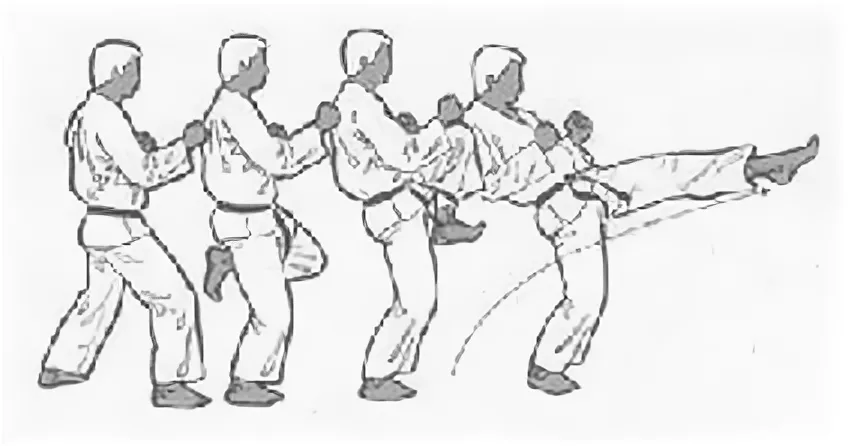                     Техника выполнения бокового удара ногой в голову: 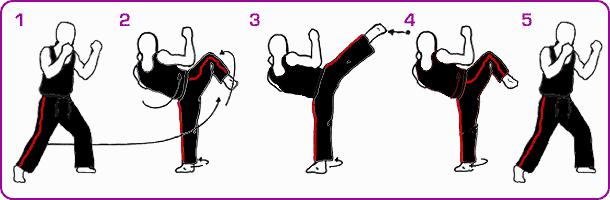 Заключительная часть. Упражнения на восстановление дыхания: -  лёгкий бег по помещению;-  ходьба с упражнениями на восстановление дыхания;- сидя на наклоны поочередно к правой, левой ноге.
- упражнения на пресс- растяжка5. Домашнее задание: Отработать прямые и боковые удары ногами.Обратная связь в WhatsApp (т.89192516595), выслать фото с выполнением упражнений.